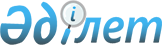 Қазақстан Республикасы Министрлер Кабинетiнiң 1993 жылғы 25 қаңтардағы N 64 қаулысына өзгертулер енгiзу туралы
					
			Күшін жойған
			
			
		
					Қазақстан Республикасы Үкiметiнiң Қаулысы 1996 жылғы 4 қаңтар N 12. Күші жойылды - Қазақстан Республикасы Үкіметінің 2002.05.29. N 594 қаулысымен ~P020594



          Қазақстан Республикасының Үкiметi қаулы етедi:




          "Сауда-экономикалық, ғылыми-техникалық және мәдени
ынтымақтастық жөнiндегi қазақ-иран үкiметаралық бiрлескен комиссиясын
құру туралы" Қазақстан Республикасы Министрлер Кабинетiнiң 1993 жылғы
25 қаңтардағы N 64  
 P930064_ 
  қаулысына мынадай өзгертулер енгiзiлсiн:




          1. Сауда-экономикалық, ғылыми-техникалық және мәдени
ынтымақтастық жөнiндегi қазақ-иран үкiметаралық бiрлескен
комиссиясының Қазақстан жағының төрағасы болып Қазақстан Республикасы
Көлiк және коммуникациялар министрi Ю.И. Лавриненко бекiтiлсiн.




          2. С.Қ. Әлиғожанов аталған комиссия құрамынан шығарылсын.





     Қазақстан Республикасының
       Премьер-Министрi


					© 2012. Қазақстан Республикасы Әділет министрлігінің «Қазақстан Республикасының Заңнама және құқықтық ақпарат институты» ШЖҚ РМК
				